PENGUMUMAN PEMENANG PELELANGANNomor : 027/04.2/146/IX/PBJ/2018Pada hari ini Kamis tanggal Tiga Belas bulan September tahun Dua Ribu Delapan Belas, dengan ini diumumkan sebagai pemenang lelang untuk paket pekerjaan:Kode Lelang	: 2310017Nama Lelang	:	Belanja Pakaian Dinas dan AtributnyaJangka Waktu Pelaksanaan	:	90 (sembilan puluh) hari kalenderNilai Total HPS	:	Rp. 453.098.250,00 ( Empat Ratus Lima Puluh Tiga Juta Sembilan Puluh Delapan Ribu Dua Ratus Lima Puluh Rupiah)Sumber pendanaan	:	APBD Kota Denpasar Tahun Anggaran 2018Satuan Kerja	:	Sekretariat DPRD Kota DenpasarMetode Pemilihan      	: Lelang SederhanaMetode Evaluasi Penawaran	:	Sistem GugurMetode Penilaian Kualifikasi : PascakualifikasiPemenangPeserta dapat menyampaikan sanggahan sesuai ketentuan Dokumen pengadaan Nomor: 027/04.2/114/VII/PBJ/2018 Tanggal: 24 Agustus 2018, Bab III. INSTRUKSI KEPADA PESERTA (IKP) huruf F angka 33. Proses masa sanggah hasil lelang untuk paket pekerjaan tersebut di atas akan dimulai dari tanggal 13 September 2018 19:31 WITA s/d 17 September 2018 10:00 WITADemikian Pengumuman Pemenang Pelelangan ini dibuat dan ditandatangani pada hari, tanggal, bulan, dan tahun sebagaimana tersebut di atas untuk dipergunakan sebagaimana mestinya.Bagian Pengadaan Barang dan JasaSekretariat Daerah Kota DenpasarTtdKelompok Kerja Jasa Lainnya II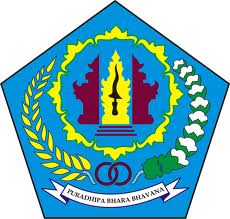 PEMERINTAH KOTA DENPASARSEKRETARIAT DAERAHBAGIAN PENGADAAN BARANG DAN JASAJln. Melati Nomor 25 DenpasarTelp./Fax.: (0361) 226781    Email: ulpdenpasarkota@gmail.comNama Perusahaan:UD.MITRA SEJATIAlamat:Jl. Tukad Buaji Gg. Yamuna No. 1 DenpasarNPWP:07.123.921.4-903.000Harga Penawaran (Termasuk PPN):Rp430.443.337,50 ( Empat Ratus Tiga Puluh Juta Empat Ratus Empat Puluh Tiga Ribu Tiga Ratus Tiga Puluh Tujuh Koma Lima)Harga Penawaran Negosiasi (Termasuk PPN):Rp420.750.000,00 ( Empat Ratus Dua Puluh Juta Tujuh Ratus Lima Puluh Ribu Rupiah)